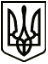 УКРАЇНАМЕНСЬКА МІСЬКА РАДАЧернігівської областіРОЗПОРЯДЖЕННЯВід 17 серпня 2021 року		 № 287Про створення комісії з оцінки корупційних ризиків у Менській міській радіВідповідно до статті 19 Закону України «Про запобігання корупції», рішення 42 сесії Менської міської ради 7 скликання від 26 серпня 2020 року № 370 «Про затвердження Антикорупційної програми Менської міської ради на 2020-2023 роки та Порядку запобігання та врегулювання конфлікту інтересів у Менській міській раді та її виконавчих органах» та керуючись п. 20 ч. 4 ст. 42 Закону України «Про місцеве самоврядування в Україні»:1. Створити Комісію з оцінки корупційних ризиків у Менській міській раді у складі згідно з додатком.2. Затвердити Положення про комісію з оцінки корупційних ризиків у Менській міській раді (додається).3. Комісії до 20 вересня 2021 року провести оцінку корупційних ризиків в Менській міській раді та підготувати звіт за результатами оцінки корупційних ризиків.4. Контроль за виконанням розпорядження покласти на першого заступника міського голови Неберу О.Л.Міський голова	Г.А. Примаков                                                                             Додаток 1до розпорядження міського голови від 17 серпня 2021 року № 287 «Про створення комісії з оцінки корупційних ризиків у Менській міській раді»Складкомісії з оцінки корупційних ризиків у Менській міській раді                                                                                          Додаток 2до розпорядження міського голови від 17 серпня 2021 року № 287 «Про створення комісії з оцінки корупційних ризиків у Менській міській раді»ПОЛОЖЕННЯпро комісію з оцінки корупційних ризиківу Менській міській радіЗагальні положення1.1. Положення про комісію з оцінки корупційних ризиків у                Менській міській раді (далі – Положення) розроблено відповідно до ст. 19 Закону України «Про запобігання корупції», рішення 42 сесії Менської міської ради 7 скликання від 26 серпня 2020 року № 370 «Про затвердження Антикорупційної програми Менської міської ради на 2020-2023 роки та Порядку запобігання та врегулювання конфлікту інтересів у Менській міській раді та її виконавчих органах» та з урахуванням рішення Національного агентства з питань запобігання корупції від 01 грудня 2016 року № 126 «Про затвердження Методології оцінювання корупційних ризиків у діяльності органів влади».1.2.  Оцінку корупційних ризиків проводить комісія з оцінки корупційних ризиків у Менській міській раді (далі – Комісія).1.3. Процес оцінки корупційних ризиків у Менській міській раді складається з таких основних етапів:організаційно-підготовчі заходи;ідентифікація (виявлення) корупційних ризиків;оцінка корупційних ризиків;складання звіту за результатами оцінки корупційних ризиків.Порядок визначення складу комісіїМіський голова визначає голову комісії та її персональний склад, строк проведення оцінки корупційних ризиків, а також затверджує дане положення.До складу комісії включаються представники служби сектору кадрової роботи, фінансового управління та юридичного відділу, уповноважена особа з питань запобігання та виявлення корупції.На різних етапах проведення оцінки корупційних ризиків до роботи комісії можуть в установленому законодавством порядку залучатись інші посадові особи Менської міської ради, які не входять до складу комісії, але можуть надати інформацію для здійснення об’єктивної та якісної оцінки корупційних ризиків.Порядок діяльності комісіїКомісія відповідно до об’єктів оцінки корупційних ризиків складає робочий план, який затверджує голова комісії.У робочому плані відображається інформація про:об’єкти оцінки корупційних ризиків;джерела інформації для проведення оцінки корупційних ризиків;методи та способи оцінки корупційних ризиків;осіб, відповідальних за проведення оцінки корупційних ризиків, по кожному об’єкту;строк проведення оцінки корупційних ризиків по кожному об’єкту.Робочий план за необхідності може корегуватись комісією на різних етапах здійснення оцінки корупційних ризиків.Звіт за результатами оцінки корупційних ризиківЗа результатами оцінки корупційних ризиків у Менській міській раді  комісія готує звіт, що має містити опис ідентифікованих корупційних ризиків, чинників корупційних ризиків та можливих наслідків корупційного правопорушення чи правопорушення, пов’язаного з корупцією, пропозиції щодо заходів із усунення (зменшення) рівня виявлених корупційних ризиків.Заходи щодо усунення виявлених корупційних ризиків полягають у визначенні можливих механізмів протидії та запобігання корупційним ризикам, ліквідацію або мінімізацію умов (причин) виникнення корупційних ризиків.НебераОлег Леонідовичперший заступник міського голови,               голова комісії;Марцева Тетяна Іванівназаступник начальника юридичного відділу, уповноважена особа з питань запобігання та виявлення корупції, секретар комісії;НеросликАлла Петрівнаначальник фінансового управління міської ради;ПрищепаВікторія Василівназаступник міського голови з питань діяльності виконавчих органів ради;Осєдач Раїса Миколаївназавідувач сектору кадрової роботи міської ради. 